First Name of Application CV No: 1652808Whatsapp Mobile: +971504753686 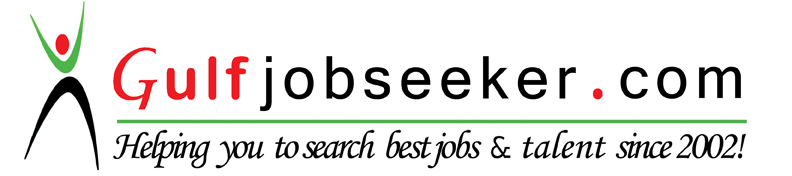 PERSONAL INFORMATIONDate of birth: 27/08/1984  Nationality: RomanianEDUCATION AND TRAINING10/2005 - 07/2009Bachelor’s degree in Legal and Administrative SciencesLegal and Administrative Sciences University, (Romania) 08/2013-09/2013Communication training: Win-Win and Win-Lose WORK EXPERIENCE05/2012-02/2016CONSUMER LOAN AND MORTGAGES OFFICERBANCPOST, Member of EUROBANK, RomaniaMain activities and responsibilitiesEnsure that all complaints are handled in accordance with Bank regulations to the highest quality in order to maximize customer satisfaction Resolving complaints received from customers or state authoritiesLegal Department support for implementing court decisionsProposal for standardization the type of problems within the Bank in order to improve the processCalling and clarifying the customer's complaint, determining the cause of problem, selecting and explaining the best solution to solve the issueProviding support in handling customer complaints for territorial bank units02/2008-05/2012VISA & AMERICAN EXPRESS CUSTOMER SERVICE OFFICERBANCPOST, Member of EUROBANK, RomaniaMain activities and responsibilitiesWritten or telephone interaction with customers in order to identify issues and to offer the appropriate solutionsPresent alternative resolutions and advice customers in choosing the optimal solutionDelivering sales talks, describing products and services, in order to persuade potential customers to purchase a product or a servicePrepare internal documents for corrections taxes/fees/interest/post/reversing transactionsManage e-mail groupsUpdate the database with customer complaints on a daily basisPERSONAL SKILLSForeign languages: English – advanced; French – beginner.PC Skills: Microsoft OfficeJob-related skills: Hard working personQuality FocusProblem Solving Market Knowledge Documentation SkillsPhone SkillsResolving ConflictAnalyzing Information Multi-tasking